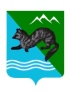 П О С Т А Н О В Л Е Н И ЕАДМИНИСТРАЦИИ СОБОЛЕВСКОГО МУНИЦИПАЛЬНОГО РАЙОНА КАМЧАТСКОГО КРАЯО введении режима функционирования«Чрезвычайная ситуация»В соответствии с Федеральным законом от 21.12.1994 № 68-ФЗ «О защите населения и территорий от чрезвычайных ситуаций	 природного и техногенного характера», постановлением Правительства Российской Федерации от 30.12.2003 № 794 «Об утверждении Положения о единой государственной системе  предупреждения и ликвидации чрезвычайной ситуаций», приказом МЧС России от 05.07.2021 № 429 «Об установлении критериев информации о чрезвычайных ситуациях природного и техногенного характера», Законом Камчатского края от 19.12.2008 № 198 «О защите населения и территорий Камчатского края от чрезвычайных ситуаций природного и техногенного характера», постановлением Правительства Камчатского края от 03.10.2008 № 298-П «Об утверждении положения о Камчатской территориальной подсистеме единой государственной системе предупреждения и ликвидации чрезвычайных ситуаций», на основании решения КЧС и ОПБ Соболевского муниципального района от 02.07.2024 № 9, в результате неблагоприятного гидрологического явления, в виде выпадения большого количества осадков, произошел интенсивный подъем уровня воды в реке Б. Воровская до уровня 348 см, что привело к подтоплению 29 придомовых территорий жилых домов, с проживающим в них населением в количестве 65 человек, в том числе 9 детей и в целях ликвидации последствий вызванных паводкомАДМИНИСТРАЦИЯ ПОСТАНОВЛЯЕТ:Признать обстановку, сложившуюся на территории Соболевского сельского поселения Соболевского муниципального района Камчатского края, чрезвычайной ситуацией муниципального характера.С 09.00 часов 02 июля 2024 года привести органы управления, силы и средства Соболевского муниципального звена КТП РСЧС в режим функционирования «Чрезвычайная ситуация», зоной чрезвычайной ситуации определить территорию Соболевского сельского поселения Соболевского муниципального района Камчатского края.3. Спасательным службам, аварийно-спасательным формированиям незамедлительно приступить к аварийно-спасательным работам, в соответствие с планом действий по предупреждению и ликвидации чрезвычайных ситуаций природного и техногенного характера Соболевского муниципального района Камчатского края.4. ЕДДС администрации Соболевского муниципального района:1) организовать регулярное оповещение, информирование населения и заинтересованных организаций о текущей обстановке и проводимых мероприятиях по ликвидации последствий чрезвычайной ситуации;2) обеспечить непрерывный сбор, обработку и передачу органам управления и силам постоянной готовности данных о чрезвычайной ситуации;3) при необходимости приводить силы и средства в готовность к реагированию на чрезвычайную ситуацию, обеспечить формирование оперативной группы и выдвижение ее в предполагаемый район действий.5. Управлению делами Администрации Соболевского муниципального района опубликовать настоящее постановление в районной газете «Соболевский вестник» и разместить его на официальном сайте Администрации Соболевского муниципального района в информационно-телекоммуникационной сети «Интернет».6.Настоящее постановление вступает в силу с момента подписания.7.Контроль за исполнением настоящего постановления оставляю за собой. 02 июля 2024с. Соболево№256ВрИП главы Соболевскогомуниципального районаВ.В. Рейнасте